Kanton St.Gallen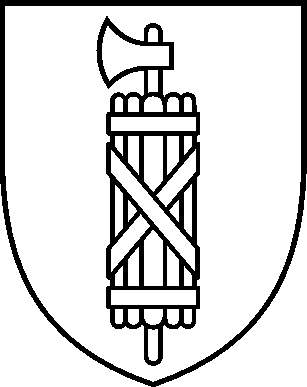 Departement des InnernAmt für KulturStaatsarchiv St.GallenSpalten mit unterstrichenen Titeln sind von der anbietenden Stelle obligatorisch auszufüllen!Kanton St.GallenDepartement des InnernAmt für KulturStaatsarchiv St.GallenEinverständnis der DienststelleDie anbietende Dienststelle bestätigt hiermit die Vollständigkeit und Richtigkeit der Angaben in der obigen Angebotsliste (insbesondere in Bezug auf die Spalte 'Datenschutz') und gibt ihr Einverständnis zu den vorgesehenen Aufbewahrungsbestimmungen (Spalte 'Bewertungsentscheide').Empfangsbestätigung StaatsarchivDas Staatsarchiv bestätigt hiermit, die gemäss obiger Liste abzuliefernden Unterlagen vollständig und in unversehrtem Zustand erhalten zu haben.Angebotsliste Angebotsliste ArchivsignaturZuteilung durch StaatsarchivArchivsignaturZuteilung durch StaatsarchivAngebotsliste Angebotsliste Provisorische S.:Definitive S.:Datum des AngebotsAktenbildnerDepartement:Amt:Abteilung:Departement:Amt:Abteilung:Departement:Amt:Abteilung:Inhalt der angebotenen UnterlagenZeitraum Umfang in LaufmeternBemerkungenAmtsinterne Ordnungsnummer z.B. Registraturplanposition,Aktenzeichen, Ordner-Nr.Inhalt (Betreff)Zeitraum Umfang Anzahl Bände/ Behältnisse oder LaufmeterGenauere Inhaltsangaben/zusätzliche BemerkungenDatenschutzP = Unterlagen mit schützenswerten PersonendatenBewertungsentscheid StASGA = ArchivierenK = Kassieren (Vernichten)Signatur StASGAblieferungsbestätigungAblieferungsbestätigungArchivsignaturZuteilung durch StaatsarchivArchivsignaturZuteilung durch StaatsarchivAblieferungsbestätigungAblieferungsbestätigungProvisorische S.:Definitive S.:AktenbildnerDepartement:Amt:Abteilung:Departement:Amt:Abteilung:Departement:Amt:Abteilung:Inhalt der angebotenen UnterlagenZeitraum Umfang in LaufmeternAnzahl physische Einheiten (Schachteln, Bände etc.)BemerkungenDatum:Unterschrift Leiter/-inder DienststelleAnlieferung erhalten am:entgegengenommen von: